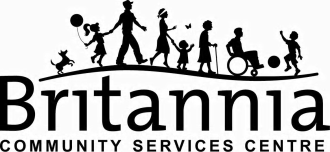 2019June	12		6:00 pm		Board Meeting 	26		6:00 pm		Finance Committee	26 		7:30 pm		Executive Committee July		   --		No Meetings	August	--		No Board Meeting	28		6:00 pm		Finance Committee	28		7:30 pm		Executive CommitteeSeptember	11		6:00 pm		Board Meeting	25		6:00 pm		Finance Committee	25		7:30 pm		ExecutiveOctober 	9		6:00 pm		Board Meeting	23		6:00 pm		Finance Committee	23		7:30 pm		Executive CommitteeNovember	13		6:00 pm		Board Meeting   	24		9:00am-5:00pm	Board Planning Day		   27		6:00 pm		Finance Committee		   27		7:30 pm		Executive CommitteeDecember	   11		6:00 pm		Board Meeting2020January	8		6:00 pm		Board Meeting	22		6:00 pm		Finance Committee	22		7:30 pm		Executive CommitteeFebruary	12		6:00 pm		Board Meeting	26		6:00 pm		Finance Committee	26		7:30 pm		Executive CommitteeMarch	11		6:00 pm		Board Meeting	25		6:00 pm		Finance Committee	25		7:30 pm		Executive CommitteeApril	8		6:00 pm		Board Meeting	22		6:00 pm		Finance Committee	22		7:30 pm		Executive Committee	May	13		6:00 pm		Board Meeting	27                 6:00 pm		Annual General Meeting